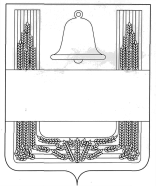 РОССИЙСКАЯ ФЕДЕРАЦИЯСОВЕТ ДЕПУТАТОВХЛЕВЕНСКОГО МУНИЦИПАЛЬНОГО РАЙОНАЛИПЕЦКОЙ ОБЛАСТИ9-ая сессия    VII-го созываРЕШЕНИЕ28.10.2021                                               с. Хлевное                                                 №65О порядке проведения 9 сессии VII созыва Совета депутатов Хлевенского муниципального района Рассмотрев представленный председателем Совета депутатов Хлевенского муниципального района «Порядок проведения 9 сессии VII созыва Совета депутатов Хлевенского муниципального района», Совет депутатов РЕШИЛ:1.Утвердить порядок проведения 9 сессии VII созыва Совета депутатов Хлевенского муниципального района (Прилагается).2. Настоящее решение вступает в силу с момента  его принятия. Председатель Совета депутатов Хлевенского муниципального района                                                                               М.В. БоевПриложение к решению Совета депутатов Хлевенского муниципального района от 28.10.2021   №65Порядок проведения девятой сессии седьмого созыва  Совета депутатов Хлевенского муниципального района, в форме заочного открытого голосования 28 октября 2021 года 9 сессия Совета депутатов Хлевенского муниципального района VII созыва проводится в форме заочного открытого голосования без использования электронной системы подсчета голосов.Голосование депутатами Совета депутатов (далее – депутаты) по внесению изменений в решение Совета депутатов Хлевенского муниципального района №1 от 29 сентября 2020г. «О формировании Совета депутатов Хлевенского муниципального района VII созыва», внесению изменений в решение Совета депутатов Хлевенского муниципального района №6 от 29 сентября 2020 г. «О формировании составов постоянных депутатских комиссий Совета депутатов Хлевенского муниципального района VII созыва», внесению изменений в решение Совета депутатов Хлевенского муниципального района от 29 сентября 2020 г. №8 «О регистрации депутатской группы «Единая Россия», о внесении изменений в «Районный бюджет Хлевенского муниципального района на 2021 год и плановый период 2022 и 2023 годов» и о назначении публичных слушаний по проекту «Районного бюджета Хлевенского муниципального района на 2022 год и плановый период 2023 и 2024 годов» на сессии осуществляется без  предварительного рассмотрения постоянных депутатских комиссий.Депутату по электронной почте направляются материалы по внесению изменений в решение Совета депутатов Хлевенского муниципального района №1 от 29 сентября 2020 г. «О формировании Совета депутатов Хлевенского муниципального района VII созыва», внесению изменений в решение Совета депутатов Хлевенского муниципального района №6 от 29 сентября 2020 г. «О формировании составов постоянных депутатских комиссий Совета депутатов Хлевенского муниципального района VII созыва», внесению изменений в решение Совета депутатов Хлевенского муниципального района от 29 сентября 2020 г. №8 «О регистрации депутатской группы «Единая Россия», о внесении изменений в «Районный бюджет Хлевенского муниципального района на 2021 год и плановый период 2022 и 2023 годов» и о назначении публичных слушаний по проекту «Районного бюджета Хлевенского муниципального района на 2022 год и плановый период 2023 и 2024 годов» с приложением листа голосования в формате Word, а также установленный порядок голосования по проектам.Депутат, имеющий вопросы и выступление по проектам, в срок до 14.00 часов 27 октября 2021 года направляет их в формате Word в Совет депутатов Хлевенского муниципального района   по электронной почте по адресу hlraisovet21@mail.ru. Полученные вопросы по проектам документов передаются в отделы администрации Хлевенского муниципального района не позднее 15.00 часов 27 октября 2021 года.Отдел финансов администрации Хлевенского муниципального района предоставляет в Совет депутатов района информацию о результатах рассмотрения поставленных депутатами вопросов не позднее 17.00 часов 28 октября 2021 года.Голосование депутатов по проектам документов проводится 28 октября 2021 года с 10.00 до 12.00 часов. Порядок голосования по проектам:Одновременно с материалами депутату направляется лист голосования в формате Word.Предложение председателя Совета депутатов Хлевенского муниципального района (далее – председатель районного Совета) по проектам, поставленных на голосование, сформулированы в столбце 1 таблицы, размещенной в листе голосования.Депутат голосует путем проставления любого знака в квадрате, относящемся к тому варианту волеизъявления, в отношении которого сделан выбор.Лист голосования, в котором по определенному предложению председателя районного Совета не содержится отметок в квадратах, относящихся к позициям «За», «Против», «Воздержался», или соответствующие предложению председателя районного Совета отметки проставлены более чем в одном из квадратов, в подсчете голосов не участвует.В срок до 12.00 часов 28 октября 2021 года лист голосования направляется в Совет депутатов Хлевенского муниципального района по электронной почте по адресу hlraisovet@mail.ruПодсчет голосов на основании полученных листов голосования и оформление итогового протокола голосования депутатов по проектам производится счетной комиссией созданной в организационно-кадровом отделом районного Совета депутатов до 14.00 часов 28 октября 2021 года.Итоговый протокол голосования депутатов и листы голосования оформляются приложением к протоколу сессии.Информация о принятом решении   размещается на официальном сайте администрации Хлевенского муниципального района.Председатель Совета депутатов Хлевенскогомуниципального района	                                                    	    М.В. Боев